EXTENSION ROCHER D’ORSAISON 2020-212 JOURS / 1 NUIT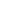 Itinéraire en bref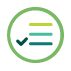 TEMPS FORTSTransports variés  à chaque étape avec des menus de spécialités locales sélectionnés.Programme en immersion culturelle approfondie.Découverte d’un haut lieu de pèlerinage du MyanmarDécouverte de la capitale du royaume Mon au 15ème siècleVisite du Bouddha couché de Shwethalyaung de 55 mètres de longArrêt à Htaukkyan pour visiter le cimetière des Alliés de guerreItinéraire détailléJOUR 1 : YANGON – KYAIKHTIYO – ROCHER D’OR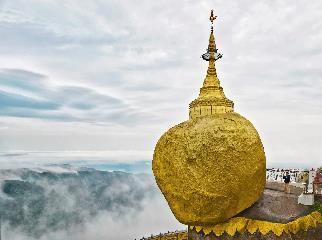 Départ de Yangon tôt ce matin pour un voyage par la route vers Kyaikhtiyo, le Rocher d'Or.
En fin de matinée, arrivée au camp de base de Kyaikhtiyo. Voyage en camion local le long d'une route sinueuse (45 minutes) où vous serez déposé pour un court trajet à pied de 5 minutes vers le Rocher d’Or.
Enorme rocher couvert par des feuilles d'or et délicatement en équilibre sur le bord d'une falaise, le Rocher d’Or est l'un des principaux lieux de pèlerinage du Myanmar. La pagode protègerait un cheveu de Bouddha et les Bouddhistes à travers le pays viennent ici pour rendre hommage.Nuit près du Rocher d’OrDistances et temps de trajet :Yangon – Kyaikhtiyo JOUR 2 : KYAIKHTIYO – BAGO – YANGONAprès le petit-déjeuner, retour au camp de base par camion local pour commencer le voyage de retour à Yangon. En route, arrêt à Bago. Bago, également connu sous le nom de Pegu, était la capitale du royaume Mon au 15ème siècle et est une ville ancrée dans la légende.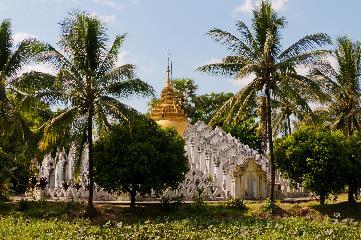 
Les sites de Bago sont répartis autour de la ville et vous passerez du temps à les explorer avec votre guide, pour en apprendre davantage sur l'histoire et les mythes de la ville. Les arrêts comprennent le Bouddha couché de Shwethalyaung de 55 mètres de long, les quatre Bouddhas assis à Kyaikpun et le vieux palais de Kambozathadi. La pagode Shwemawdaw de style Mon est le monument religieux le plus remarquable à Bago. Ce temple d'or se trouve à 114 mètres de haut, plus haut que la pagode Shwedagon à Yangon, et peut être vu dans un périmètre de 10 kilomètres à l'extérieur de la ville.
A Bago, vous prendrez également le temps de visiter les sites locaux de la ville, y compris le marché de la ville et un quartier Mon où les habitants produisaient autrefois des textiles tissés.
Retour à Yangon cet après-midi. Avant d'atteindre les limites de la ville, arrêt à Htaukkyan pour visiter le cimetière des Alliés de guerre. Ce quartier paisible magnifiquement paysagé est le dernier lieu de repos pour plus de 27.000 soldats alliés qui ont péri pendant la Seconde Guerre mondiale en Birmanie.FIN  DE  NOS  SERVICESTarifs et ConditionsHÔTELS SÉLECTIONNÉS OU SIMILAIRESAucune réservation n’a été faite à ce jour donc sujet à disponibilité au moment de la réservationTARIFS en USD par personne en chambre demi double ou twin Tarifs valides du 1er octobre 2019 au 30 avril 2021TERMES ET CONDITIONSTous nos prix sont nets et incluent les taxes gouvernementales et les charges.Cette proposition et ces tarifs sont valables jusqu'à 30 jours à partir de la date à laquelle l'offre a été faite. Après 30 jours les tarifs proposés pourraient être sujets à une révision.Conditions de réservations EXO TRAVEL sur notre site B to B : http://traveltrade.exotravel.com/booking-conditionsLE PRIX COMPREND :L'hébergement pour 1 nuit en chambre ½ double dans la catégorie d’hôtels retenue avec petit-déjeunerLes repas mentionnés au programmeUn guide accompagnateur francophoneLes transferts terrestres en autocars climatisés avec chauffeur Les droits d’entrées pour les visites payantes mentionnées au programmeLE PRIX NE COMPREND PAS :Les vols domestiques et internationaux Les options ou suppléments optionnels suggérés dans le programmeLes extras, les boissons, les pourboiresLes frais de visas obligatoires (passeport valide 6 mois après le retour)Les droits d’entrées pour tout autre visite non mentionnée au programmeJOURITINÉRAIREREPASJOUR 1YANGON – KYAIKHTIYO – ROCHER D’OR-/L/DJOUR 2KYAIKHTIYO – BAGO – YANGONB/L/-Notes : B = Petit-déjeuner / L = Déjeuner / D = DînerNotes : B = Petit-déjeuner / L = Déjeuner / D = DînerNotes : B = Petit-déjeuner / L = Déjeuner / D = DînerVILLEHÔTELCATÉGORIE D'HÔTELTYPE DE CHAMBRERocher d’OrMountain TopFirst Class 3*DeluxeNombre de personnes23-45-67-1011-1415-19Suppl. SGL1 oct. 19 – 30 avril 20330270220215185175551er mai 20 – 30 sept. 20240205165160135125281 oct. 20 – 30 avril 2129025020019517016050